                                                                             Tomé, martes 21 de julio, 2020 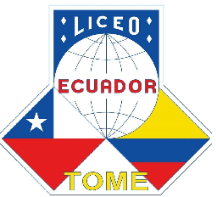 Entrega de “Canastas JUNAEB” Enseñanza MediaEstimada Comunidad Educativa, el día jueves 23  de julio se lleva a cabo la entrega de la sexta  “Canastas JUNAEB” a los alumnos que de acuerdo a la información de JUNAEB les corresponde, se entregará en el comedor del establecimiento y en siguiente horario:Al llegar al Liceo ceñirse estrictamente a las instrucciones dadas, cumplir y respetar horarios para evitar aglomeraciones y la obligación de utilizar mascarilla, llevar bolsos para la entrega.Nómina Estudiantes de Educación Media que deben concurrir a retirar su canasta JUNAEBHORACURSO12:00 a 12:30 hrs.1° Medio a 4° Medio 1° MEDIO A1° MEDIO A1° MEDIO A1° MEDIO A1° MEDIO AApellido Paterno Apellido Paterno Apellido Paterno Apellido Materno Apellido Materno Apellido Materno Apellido Materno Nombres Nombres Nombres Nombres Nombres              1AEDOAEDOAEDOBASOALTOBASOALTOBASOALTOBASOALTOCAROLINACAROLINACAROLINACAROLINACAROLINA2BAEZABAEZABAEZASAAVEDRASAAVEDRASAAVEDRASAAVEDRAFRANCISCA VALENTINAFRANCISCA VALENTINAFRANCISCA VALENTINAFRANCISCA VALENTINAFRANCISCA VALENTINA3BAHAMONDEBAHAMONDEBAHAMONDEOÑATEOÑATEOÑATEOÑATERONALD BASTIÁNRONALD BASTIÁNRONALD BASTIÁNRONALD BASTIÁNRONALD BASTIÁN4CÉLIZCÉLIZCÉLIZMEJÍASMEJÍASMEJÍASMEJÍASNICOLÁS DANIEL NICOLÁS DANIEL NICOLÁS DANIEL NICOLÁS DANIEL NICOLÁS DANIEL 5DOMINGUEZ DOMINGUEZ DOMINGUEZ GARATEGARATEGARATEGARATENICOLAS ALBERTONICOLAS ALBERTONICOLAS ALBERTONICOLAS ALBERTONICOLAS ALBERTO6ESPINOZA ESPINOZA ESPINOZA MOENAMOENAMOENAMOENACATALINA POLETCATALINA POLETCATALINA POLETCATALINA POLETCATALINA POLET7FUENTEALBAFUENTEALBAFUENTEALBAARAVENAARAVENAARAVENAARAVENAVÍCTOR ANTONIOVÍCTOR ANTONIOVÍCTOR ANTONIOVÍCTOR ANTONIOVÍCTOR ANTONIO8FUENTEALBA FUENTEALBA FUENTEALBA GONZÁLEZ GONZÁLEZ GONZÁLEZ GONZÁLEZ AGUSTIN ALEJANDROAGUSTIN ALEJANDROAGUSTIN ALEJANDROAGUSTIN ALEJANDROAGUSTIN ALEJANDRO9FUENTESFUENTESFUENTESGARRIDOGARRIDOGARRIDOGARRIDOISIDORAISIDORAISIDORAISIDORAISIDORA10GODOYGODOYGODOYFURERFURERFURERFURERESTEBAN SANTIAGOESTEBAN SANTIAGOESTEBAN SANTIAGOESTEBAN SANTIAGOESTEBAN SANTIAGO11GÚZMAN GÚZMAN GÚZMAN JEREZJEREZJEREZJEREZBENJAMIN ALONSOBENJAMIN ALONSOBENJAMIN ALONSOBENJAMIN ALONSOBENJAMIN ALONSO12MORALES MORALES MORALES MUÑOZMUÑOZMUÑOZMUÑOZPRSCILA YASMINPRSCILA YASMINPRSCILA YASMINPRSCILA YASMINPRSCILA YASMIN13NOVOANOVOANOVOACASTROCASTROCASTROCASTROGERARDO NICOLÁSGERARDO NICOLÁSGERARDO NICOLÁSGERARDO NICOLÁSGERARDO NICOLÁS14QUIROZQUIROZQUIROZCISTERNASCISTERNASCISTERNASCISTERNASCAROLINA ESTEFANIACAROLINA ESTEFANIACAROLINA ESTEFANIACAROLINA ESTEFANIACAROLINA ESTEFANIA15REYESREYESREYESSILVA SILVA SILVA SILVA CATALINA MONSERRATCATALINA MONSERRATCATALINA MONSERRATCATALINA MONSERRATCATALINA MONSERRAT16VEGAVEGAVEGAANIÑIRANIÑIRANIÑIRANIÑIRFELIPE ISAIASFELIPE ISAIASFELIPE ISAIASFELIPE ISAIASFELIPE ISAIAS1° MEDIO B1° MEDIO B1° MEDIO B1° MEDIO B1° MEDIO BApellido Paterno Apellido Paterno Apellido Paterno Apellido Materno Apellido Materno Apellido Materno Apellido Materno NOMBRESNOMBRESNOMBRESNOMBRESNOMBRES11AGUAYOAGUAYOAGUAYOURIBEURIBEURIBEURIBETHOMAS ENRIQUETHOMAS ENRIQUETHOMAS ENRIQUETHOMAS ENRIQUETHOMAS ENRIQUE22ALARCÓNALARCÓNALARCÓNMONTOYAMONTOYAMONTOYAMONTOYAMARIAJESUS BIANKA PATRICIAMARIAJESUS BIANKA PATRICIAMARIAJESUS BIANKA PATRICIAMARIAJESUS BIANKA PATRICIAMARIAJESUS BIANKA PATRICIA33ALEGRÍAALEGRÍAALEGRÍADÍAZDÍAZDÍAZDÍAZPAULO BENJAMÍNPAULO BENJAMÍNPAULO BENJAMÍNPAULO BENJAMÍNPAULO BENJAMÍN44AVENDAÑOAVENDAÑOAVENDAÑOMARTÍNEZMARTÍNEZMARTÍNEZMARTÍNEZFABIAN IGNACIOFABIAN IGNACIOFABIAN IGNACIOFABIAN IGNACIOFABIAN IGNACIO55CHÁVEZCHÁVEZCHÁVEZVALDEBENITOVALDEBENITOVALDEBENITOVALDEBENITORENATA BELENRENATA BELENRENATA BELENRENATA BELENRENATA BELEN66ESPINOZAESPINOZAESPINOZAHONORATOHONORATOHONORATOHONORATOJACCIA YAEL ADELINAJACCIA YAEL ADELINAJACCIA YAEL ADELINAJACCIA YAEL ADELINAJACCIA YAEL ADELINA77FIGUEROAFIGUEROAFIGUEROAHENRIQUEZHENRIQUEZHENRIQUEZHENRIQUEZMAXIMO ALEXANDERMAXIMO ALEXANDERMAXIMO ALEXANDERMAXIMO ALEXANDERMAXIMO ALEXANDER88GAVILÁNGAVILÁNGAVILÁNGARRIDOGARRIDOGARRIDOGARRIDOESTEFANIA ALEJANDRAESTEFANIA ALEJANDRAESTEFANIA ALEJANDRAESTEFANIA ALEJANDRAESTEFANIA ALEJANDRA99GÓMEZ GÓMEZ GÓMEZ GARRIDOGARRIDOGARRIDOGARRIDOVALENTIN  NEFTALIVALENTIN  NEFTALIVALENTIN  NEFTALIVALENTIN  NEFTALIVALENTIN  NEFTALI1010MORENOMORENOMORENOZANETTAZANETTAZANETTAZANETTARAFAELLA ABRILRAFAELLA ABRILRAFAELLA ABRILRAFAELLA ABRILRAFAELLA ABRIL1111OLIVAOLIVAOLIVAHINOJOSAHINOJOSAHINOJOSAHINOJOSAPOLET ISIDORAPOLET ISIDORAPOLET ISIDORAPOLET ISIDORAPOLET ISIDORA1212PARRAPARRAPARRAPARRAPARRAPARRAPARRAMIGUEL ALEJANDROMIGUEL ALEJANDROMIGUEL ALEJANDROMIGUEL ALEJANDROMIGUEL ALEJANDRO1313VALDERRAMAVALDERRAMAVALDERRAMAVALLADARESVALLADARESVALLADARESVALLADARESCONSTANZA FLORENCIACONSTANZA FLORENCIACONSTANZA FLORENCIACONSTANZA FLORENCIACONSTANZA FLORENCIA1414VERAVERAVERAAGUAYOAGUAYOAGUAYOAGUAYOFRANCISCO JAVIERFRANCISCO JAVIERFRANCISCO JAVIERFRANCISCO JAVIERFRANCISCO JAVIER1515WILLIAMSWILLIAMSWILLIAMSZAPATAZAPATAZAPATAZAPATASIMÓN EDUARDOSIMÓN EDUARDOSIMÓN EDUARDOSIMÓN EDUARDOSIMÓN EDUARDO2DO. MEDIO A2DO. MEDIO A2DO. MEDIO A2DO. MEDIO A2DO. MEDIO A2MA 2MA Apellido Paterno Apellido Paterno Apellido Paterno Apellido Paterno Apellido Paterno Apellido Materno Apellido Materno Apellido Materno Apellido Materno Nombres Nombres 11BASTÍASBASTÍASBASTÍASBASTÍASBASTÍASVERGARAVERGARAVERGARAVERGARAOSCAR ALONSOOSCAR ALONSO22BUSTOSBUSTOSBUSTOSBUSTOSBUSTOSPÉREZPÉREZPÉREZPÉREZVICENTE ANDRÉSVICENTE ANDRÉS33CANDIACANDIACANDIACANDIACANDIAMEDINAMEDINAMEDINAMEDINAAARON GEREMÍASAARON GEREMÍAS44CHANDÍACHANDÍACHANDÍACHANDÍACHANDÍAANDRADEANDRADEANDRADEANDRADEMATEO HERNÁNMATEO HERNÁN55ESPINOZAESPINOZAESPINOZAESPINOZAESPINOZAHONORATOHONORATOHONORATOHONORATOOBED KIAREOBED KIARE66JIMENEZ JIMENEZ JIMENEZ JIMENEZ JIMENEZ SEPÚLVEDA SEPÚLVEDA SEPÚLVEDA SEPÚLVEDA FRANCISCA VICTORIAFRANCISCA VICTORIA77LAGOSLAGOSLAGOSLAGOSLAGOSRIQUELMERIQUELMERIQUELMERIQUELMEFABIÁN IGNACIOFABIÁN IGNACIO88IRRIBARRAIRRIBARRAIRRIBARRAIRRIBARRAIRRIBARRANORIEGANORIEGANORIEGANORIEGAMATEO ALONSOMATEO ALONSO99LARALARALARALARALARARUFFRUFFRUFFRUFFDARÍO GASPARDARÍO GASPAR1010MÉNDEZMÉNDEZMÉNDEZMÉNDEZMÉNDEZBUSTOSBUSTOSBUSTOSBUSTOSTOMÁS DANIELTOMÁS DANIEL1111OLIVARESOLIVARESOLIVARESOLIVARESOLIVARESÁVILAÁVILAÁVILAÁVILASARA INAHIS SARA INAHIS 1212REYESREYESREYESREYESREYESTEJEDATEJEDATEJEDATEJEDADANIELA CONSTANZADANIELA CONSTANZA1313RUIZRUIZRUIZRUIZRUIZIBÁÑEZIBÁÑEZIBÁÑEZIBÁÑEZRENATO SEBASTIÁNRENATO SEBASTIÁN1414SANDOVAL SANDOVAL SANDOVAL SANDOVAL SANDOVAL TORRESTORRESTORRESTORRESTATIANA TATIANA 1515VARGASVARGASVARGASVARGASVARGASNOVOANOVOANOVOANOVOAISIDORA SOFÍAISIDORA SOFÍA1616VEGAVEGAVEGAVEGAVEGAPÉREZPÉREZPÉREZPÉREZFABIANA NICOLFABIANA NICOL1717PEÑAPEÑAPEÑAPEÑAPEÑAROMEROROMEROROMEROROMEROJUANJUAN1818HINZTHINZTHINZTHINZTHINZTVASQUEZVASQUEZVASQUEZVASQUEZMYIRIANMYIRIAN1919GARRETONGARRETONGARRETONGARRETONGARRETONFUENTESFUENTESFUENTESFUENTESVICENTE VICENTE 2DO, MEDIO B2DO, MEDIO B2DO, MEDIO B2DO, MEDIO B 2MB 2MBApellido Paterno Apellido Paterno Apellido Paterno Apellido Paterno Apellido Paterno Apellido Materno Apellido Materno Apellido Materno Apellido Materno Nombres Nombres 11BECERRA BECERRA BECERRA BECERRA BECERRA MILLARMILLARMILLARMILLARCLAUDIO JOSABAT CLAUDIO JOSABAT 22BENÍTEZBENÍTEZBENÍTEZBENÍTEZBENÍTEZGUEVARAGUEVARAGUEVARAGUEVARAPAULA GERALDINEPAULA GERALDINE33CAAMAÑOCAAMAÑOCAAMAÑOCAAMAÑOCAAMAÑOBARRERABARRERABARRERABARRERACAMILO ANTONIOCAMILO ANTONIO44CELEDÓNCELEDÓNCELEDÓNCELEDÓNCELEDÓNPAREDESPAREDESPAREDESPAREDESJAVIERA ALEJANDRAJAVIERA ALEJANDRA55CHÁVEZCHÁVEZCHÁVEZCHÁVEZCHÁVEZCAMAÑOCAMAÑOCAMAÑOCAMAÑOSEBASTIAN ALEXISSEBASTIAN ALEXIS66CÓRDOVACÓRDOVACÓRDOVACÓRDOVACÓRDOVAJORQUERAJORQUERAJORQUERAJORQUERACONSTANZA AINARECONSTANZA AINARE77LUENGOLUENGOLUENGOLUENGOLUENGONARVÁEZNARVÁEZNARVÁEZNARVÁEZVERÓNICA AYLENVERÓNICA AYLEN88MONTECINOMONTECINOMONTECINOMONTECINOMONTECINOSANDOVALSANDOVALSANDOVALSANDOVALMARTINA BELENMARTINA BELEN99MONSÁLVEZ MONSÁLVEZ MONSÁLVEZ MONSÁLVEZ MONSÁLVEZ RIVASRIVASRIVASRIVASMELIZA FERNANDAMELIZA FERNANDA1010MELLA MELLA MELLA MELLA MELLA CABEZASCABEZASCABEZASCABEZASMARTINA IGNACIAMARTINA IGNACIA1111MORAMORAMORAMORAMORAALARCÓNALARCÓNALARCÓNALARCÓNESTEFANÍA ANDREAESTEFANÍA ANDREA1212NEIRANEIRANEIRANEIRANEIRACARESCARESCARESCARESJUAN IGNACIO JUAN IGNACIO 1313PANESPANESPANESPANESPANESPEDRAZAPEDRAZAPEDRAZAPEDRAZAFERNANDA ANTONIAFERNANDA ANTONIA1414PINOPINOPINOPINOPINOFLORESFLORESFLORESFLORESJAVIERA CONSTANZAJAVIERA CONSTANZA1515RUIZRUIZRUIZRUIZRUIZVERGARAVERGARAVERGARAVERGARAVALENTINA SOLEDADVALENTINA SOLEDAD1616REYES REYES REYES REYES REYES TORRESTORRESTORRESTORRESROCIO ANTONIAROCIO ANTONIA1717SALINAS SALINAS SALINAS SALINAS SALINAS CUEVASCUEVASCUEVASCUEVASMARTINA SOFIAMARTINA SOFIA1818SAN MARTIN SAN MARTIN SAN MARTIN SAN MARTIN SAN MARTIN MONTECINOMONTECINOMONTECINOMONTECINOBENJAMIN  ANDRESBENJAMIN  ANDRES1919VÁSQUEZVÁSQUEZVÁSQUEZVÁSQUEZVÁSQUEZMONTECINOMONTECINOMONTECINOMONTECINOCATALINA PAZCATALINA PAZ2020ÁVILAÁVILAÁVILAÁVILAÁVILAMARTINAMARTINAMARTINAMARTINABARBARABARBARA2121CARTEZCARTEZCARTEZCARTEZCARTEZGUZMANGUZMANGUZMANGUZMANBASTIAN BASTIAN 3 MEDIO A3 MEDIO A3 MEDIO A3 MEDIO A3 MEDIO AApellido Paterno Apellido Paterno Apellido Paterno Apellido Paterno Apellido Materno Apellido Materno Apellido Materno Apellido Materno Nombres Nombres 11ARAVENAARAVENAARAVENAARAVENAARAVENAMÉNDEZMÉNDEZMÉNDEZMÉNDEZBERZABERZA22ARAYAARAYAARAYAARAYAARAYAORELLANAORELLANAORELLANAORELLANAJORGE IGNACIOJORGE IGNACIO33BÁEZBÁEZBÁEZBÁEZBÁEZMENDOZAMENDOZAMENDOZAMENDOZAJAVIERAJAVIERA44CAROCAROCAROCAROCAROCERNACERNACERNACERNAJACQUELINE ALEJANDRAJACQUELINE ALEJANDRA55FIERROFIERROFIERROFIERROFIERROGUZMÁNGUZMÁNGUZMÁNGUZMÁNPALOMA JOSEFAPALOMA JOSEFA66GARCÍAGARCÍAGARCÍAGARCÍAGARCÍASANTOSSANTOSSANTOSSANTOSFABIO ESTEBANFABIO ESTEBAN77GONZALEZGONZALEZGONZALEZGONZALEZGONZALEZPOBLETEPOBLETEPOBLETEPOBLETEJAVIERA PAZJAVIERA PAZ88MACHUCA MACHUCA MACHUCA MACHUCA MACHUCA PLACENCIAPLACENCIAPLACENCIAPLACENCIATHIARE ANTONELLATHIARE ANTONELLA99MANRÍQUEZMANRÍQUEZMANRÍQUEZMANRÍQUEZMANRÍQUEZMONSÁLVEMONSÁLVEMONSÁLVEMONSÁLVEPÍAPÍA1010MEZAMEZAMEZAMEZAMEZASEGUNDOSEGUNDOSEGUNDOSEGUNDOBENJAMÍNBENJAMÍN1111OLIVAOLIVAOLIVAOLIVAOLIVAJIMÉNEZJIMÉNEZJIMÉNEZJIMÉNEZBENJAMÍN ALEXISBENJAMÍN ALEXIS1212ORTIZORTIZORTIZORTIZORTIZBARRIENTOSBARRIENTOSBARRIENTOSBARRIENTOSMARCOS IGNACIOMARCOS IGNACIO1313RODRIGUEZRODRIGUEZRODRIGUEZRODRIGUEZRODRIGUEZGARATEGARATEGARATEGARATESOLANGE ANDREASOLANGE ANDREA1414SOTOSOTOSOTOSOTOSOTOABURTOABURTOABURTOABURTOSEBASTIAN ALEXISSEBASTIAN ALEXIS1515VEGAVEGAVEGAVEGAVEGARÍOSRÍOSRÍOSRÍOSMILLARAYMILLARAY3° MEDIO B3° MEDIO B3° MEDIO B3° MEDIO B3° MEDIO BApellido Paterno Apellido Paterno Apellido Paterno Apellido Paterno Apellido Paterno Apellido Materno Apellido Materno Apellido Materno Apellido Materno Nombres Nombres 11AEDOAEDOAEDOAEDOAEDOBASOALTOBASOALTOBASOALTOBASOALTOBEMJAMIN BEMJAMIN 22BUSTAMANTE BUSTAMANTE BUSTAMANTE BUSTAMANTE BUSTAMANTE FLORESFLORESFLORESFLORESVALENTINA IGNACIAVALENTINA IGNACIA33CANALESCANALESCANALESCANALESCANALESVÁSQUEZVÁSQUEZVÁSQUEZVÁSQUEZJOAQUÍN ENRIQUEJOAQUÍN ENRIQUE44ESPINOZAESPINOZAESPINOZAESPINOZAESPINOZAPÉREZPÉREZPÉREZPÉREZPAULA NADIAPAULA NADIA55FIERROFIERROFIERROFIERROFIERROVILLARROELVILLARROELVILLARROELVILLARROELJOSEFA ANTONIAJOSEFA ANTONIA66FLORESFLORESFLORESFLORESFLORESTORRESTORRESTORRESTORRESMAURA BELENMAURA BELEN77FUENTEALBAFUENTEALBAFUENTEALBAFUENTEALBAFUENTEALBABARRERABARRERABARRERABARRERABENJAMÍN ALEXISBENJAMÍN ALEXIS88FUENTESFUENTESFUENTESFUENTESFUENTESRODRÍGUEZRODRÍGUEZRODRÍGUEZRODRÍGUEZPAZ BELÉNPAZ BELÉN99GARRIDOGARRIDOGARRIDOGARRIDOGARRIDOAVENDAÑOAVENDAÑOAVENDAÑOAVENDAÑOANDERS ANTONIOANDERS ANTONIO1010GUTIÉRREZGUTIÉRREZGUTIÉRREZGUTIÉRREZGUTIÉRREZALARCÓNALARCÓNALARCÓNALARCÓNIGNACIA ALEJANDRAIGNACIA ALEJANDRA1111GUTIÉRREZGUTIÉRREZGUTIÉRREZGUTIÉRREZGUTIÉRREZSÁEZSÁEZSÁEZSÁEZSOFÍA CATALINASOFÍA CATALINA1212LÓPEZLÓPEZLÓPEZLÓPEZLÓPEZASTUDILLOASTUDILLOASTUDILLOASTUDILLOLORENZO EMILIOLORENZO EMILIO1313MARMOLEJOMARMOLEJOMARMOLEJOMARMOLEJOMARMOLEJONEIRANEIRANEIRANEIRAKRISHNA SOLEDADKRISHNA SOLEDAD1414RAMIREZRAMIREZRAMIREZRAMIREZRAMIREZSILVA SILVA SILVA SILVA ALAN IGNACIOALAN IGNACIO1515RIQUELMERIQUELMERIQUELMERIQUELMERIQUELMEMONTECINOSMONTECINOSMONTECINOSMONTECINOSMARTIN MARTIN 16 16 CANUÑUI CANUÑUI CANUÑUI CANUÑUI CANUÑUI CAROCAROCAROCAROARONARON4° MEDIO A 4° MEDIO A 4° MEDIO A 4° MEDIO A 4° MEDIO A Apellido Paterno Apellido Paterno Apellido Paterno Apellido Paterno Apellido Paterno Apellido Materno Apellido Materno Apellido Materno Apellido Materno Nombres Nombres 11AGUAYOAGUAYOAGUAYOAGUAYOAGUAYOESCALONAESCALONAESCALONAESCALONADARLIN IGNACIADARLIN IGNACIA22ANDRADEANDRADEANDRADEANDRADEANDRADEIRRIBARRAIRRIBARRAIRRIBARRAIRRIBARRAMILLARAY YACIARAMILLARAY YACIARA33BUSTOSBUSTOSBUSTOSBUSTOSBUSTOSMONTOYAMONTOYAMONTOYAMONTOYAJAVIERAJAVIERA44CELEDON CELEDON CELEDON CELEDON CELEDON PAREDESPAREDESPAREDESPAREDESCLAUDIA PAZCLAUDIA PAZ55DAZADAZADAZADAZADAZAMOENAMOENAMOENAMOENAFERNANDA CATALINA FERNANDA CATALINA 66DÍAZDÍAZDÍAZDÍAZDÍAZCOLOMACOLOMACOLOMACOLOMARAYEN MILLARAY RAYEN MILLARAY 77ESPÍNOLAESPÍNOLAESPÍNOLAESPÍNOLAESPÍNOLAALARCÓNALARCÓNALARCÓNALARCÓNALEXIS VICENTEALEXIS VICENTE88FERNÁNDEZFERNÁNDEZFERNÁNDEZFERNÁNDEZFERNÁNDEZMELLAMELLAMELLAMELLACAMILO IGNACIOCAMILO IGNACIO99FUENTEALBAFUENTEALBAFUENTEALBAFUENTEALBAFUENTEALBASALAZARSALAZARSALAZARSALAZARPATRICIOPATRICIO1010GARRIDOGARRIDOGARRIDOGARRIDOGARRIDOURRAURRAURRAURRASOFÍA VALENTINASOFÍA VALENTINA1111MOREIRAMOREIRAMOREIRAMOREIRAMOREIRAARAYAARAYAARAYAARAYAANAÍS ELIZABETHANAÍS ELIZABETH1212PARRAPARRAPARRAPARRAPARRAMORANMORANMORANMORANKATERIN SARAITKATERIN SARAIT1313PLAZAPLAZAPLAZAPLAZAPLAZAFIGUEROAFIGUEROAFIGUEROAFIGUEROACARLOS ALEXANDERCARLOS ALEXANDER1414PLAZAPLAZAPLAZAPLAZAPLAZAFIGUEROAFIGUEROAFIGUEROAFIGUEROATHIARE ANNAISTHIARE ANNAIS1515SEPÚLVEDASEPÚLVEDASEPÚLVEDASEPÚLVEDASEPÚLVEDAESCALONAESCALONAESCALONAESCALONAERWIN ANDRÉSERWIN ANDRÉS1616TOROTOROTOROTOROTORORODRÍGUEZRODRÍGUEZRODRÍGUEZRODRÍGUEZLÍA BÁRBARALÍA BÁRBARA1717TORRESTORRESTORRESTORRESTORRESRODRÍGUEZRODRÍGUEZRODRÍGUEZRODRÍGUEZNICOLÁSNICOLÁS1818VERGARAVERGARAVERGARAVERGARAVERGARASALGADOSALGADOSALGADOSALGADOBELÉNBELÉN4 MEDIO B4 MEDIO B4 MEDIO B4 MEDIO BApellido Paterno Apellido Paterno Apellido Paterno Apellido Paterno Apellido Paterno Apellido Materno Apellido Materno Apellido Materno Apellido Materno Nombres Nombres 11AGUAYOAGUAYOAGUAYOAGUAYOAGUAYOGAYOSOGAYOSOGAYOSOGAYOSOVALENTINA MILLARAYVALENTINA MILLARAY22ALARCÓNALARCÓNALARCÓNALARCÓNALARCÓNARÉVALOARÉVALOARÉVALOARÉVALOEDUARDOEDUARDO33BINIMELISBINIMELISBINIMELISBINIMELISBINIMELISIRRIBARRAIRRIBARRAIRRIBARRAIRRIBARRAGABRIEL NOLBERTOGABRIEL NOLBERTO44CONTRERASCONTRERASCONTRERASCONTRERASCONTRERASTOLEDOTOLEDOTOLEDOTOLEDOVALENTINA ANDREAVALENTINA ANDREA55GÓMEZGÓMEZGÓMEZGÓMEZGÓMEZGARRIDOGARRIDOGARRIDOGARRIDOIGNACIA FRANCISCAIGNACIA FRANCISCA66GONZÁLEZGONZÁLEZGONZÁLEZGONZÁLEZGONZÁLEZSAN MARTÍNSAN MARTÍNSAN MARTÍNSAN MARTÍNFRANCISCAFRANCISCA77GONZÁLEZGONZÁLEZGONZÁLEZGONZÁLEZGONZÁLEZSAN MARTÍNSAN MARTÍNSAN MARTÍNSAN MARTÍNFERNANDAFERNANDA88HERNÁNDEZHERNÁNDEZHERNÁNDEZHERNÁNDEZHERNÁNDEZARRIAGADAARRIAGADAARRIAGADAARRIAGADAJULIOJULIO99MARDONESMARDONESMARDONESMARDONESMARDONESGARRIDOGARRIDOGARRIDOGARRIDORICHARD MATÍASRICHARD MATÍAS1010MELLAMELLAMELLAMELLAMELLACABEZASCABEZASCABEZASCABEZASCRISTOBAL ANTONIOCRISTOBAL ANTONIO1111MOZOMOZOMOZOMOZOMOZOORTÍZORTÍZORTÍZORTÍZEXEQUIELEXEQUIEL1212MUÑOZMUÑOZMUÑOZMUÑOZMUÑOZMARTÍNEZMARTÍNEZMARTÍNEZMARTÍNEZANTONIA VALENTINAANTONIA VALENTINA1313MUÑOZMUÑOZMUÑOZMUÑOZMUÑOZVALENZUELAVALENZUELAVALENZUELAVALENZUELAVICENTEVICENTE1414QUIJÓNQUIJÓNQUIJÓNQUIJÓNQUIJÓNESPINOZAESPINOZAESPINOZAESPINOZAVALENTINAVALENTINA1515TAPIATAPIATAPIATAPIATAPIASÁNCHEZSÁNCHEZSÁNCHEZSÁNCHEZDAVIDDAVID1616TARDÓNTARDÓNTARDÓNTARDÓNTARDÓNFLORESFLORESFLORESFLORESMARÍA JOSÉMARÍA JOSÉ1717VERAVERAVERAVERAVERASANHUEZASANHUEZASANHUEZASANHUEZALUISLUIS